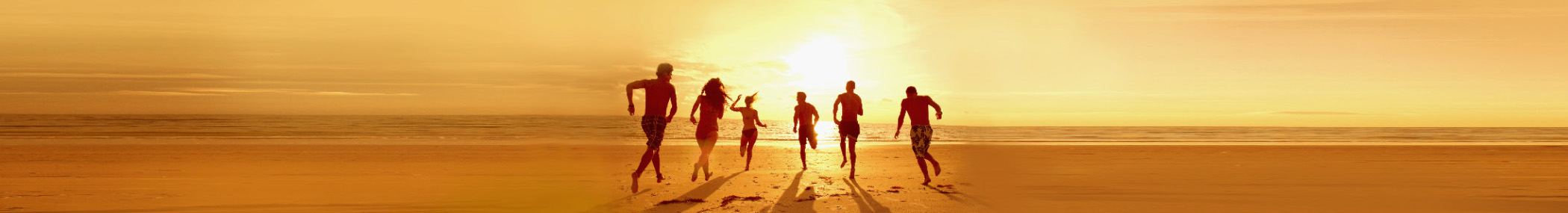 Kevadvaheaja pakkimisnimekiriMärkusSelleks et hõlpsasti kategooriaid lisada, tehke järgmist. 1. Klõpsake mis tahes kategooria nime ning valige Tabeliriistad > Paigutus > Vali tabel. 2. Valige menüüs Avaleht käsk Kopeeri ning vajutage seejärel dokumendi lõppu liikumiseks klahvikombinatsiooni Ctrl+End. 3. Vajutage sisestusklahvi (Enter) ning valige seejärel menüüs Avaleht käsk Kleebi.RiidedTualett-tarbedOlulised dokumendidArstitarbedAksessuaaridElektroonika